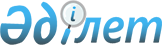 Об утверждении порядка и условий классификации автомобильных дорог общего пользования областного и районного значенияПостановление Восточно-Казахстанского областного акимата от 06 марта 2015 года N 49. Зарегистрировано Департаментом юстиции Восточно-Казахстанской области 07 апреля 2015 года N 3845       Примечание РЦПИ.

      В тексте документа сохранена пунктуация и орфография оригинала.

      В соответствии с пунктом 2 статьи 27 Закона Республики Казахстан от 23 января 2001 года "О местном государственном управлении и самоуправлении в Республике Казахстан", подпунктом 6-2) пункта 1-1 статьи 13 Закона Республики Казахстан от 17 июля 2001 года "Об автомобильных дорогах" Восточно-Казахстанский областной акимат ПОСТАНОВЛЯЕТ:

      1. Утвердить порядок и условия классификации автомобильных дорог общего пользования областного и районного значения согласно приложению к настоящему постановлению.

      2. Настоящее постановление вводится в действие по истечении десяти календарных дней после дня его первого официального опубликования.

 Порядок и условия классификации автомобильных дорог общего пользования областного и районного значения      1. Классификация автомобильных дорог общего пользования областного и районного значения осуществляется в соответствии с техническими регламентами в сфере автомобильных дорог в зависимости от геометрических параметров, а также интенсивности дорожного движения.

      2. В течение двадцати дней со дня приемки в эксплуатацию в установленном законодательством порядке автомобильной дороги общего пользования областного и районного значения, местный исполнительный орган направляет на согласование в уполномоченный государственный орган по автомобильным дорогам материалы о включении автомобильной дороги в перечень автомобильных дорог общего пользования областного и районного значения.

      Направляемые материалы должны содержать документы, подтверждающие приемку автомобильной дороги в эксплуатацию в порядке, установленном законодательством Республики Казахстан, сведения о наименовании и индексе автомобильной дороги, а также соответствующий перечень автомобильных дорог общего пользования областного и районного значения.

      3. После получения письменного согласования автомобильная дорога включается в перечень автомобильных дорог общего пользования областного и районного значения.


					© 2012. РГП на ПХВ «Институт законодательства и правовой информации Республики Казахстан» Министерства юстиции Республики Казахстан
				
      Аким области

Д. Ахметов
Утверждены постановлением
Восточно-Казахстанского
областного акимата
от "6" марта 2015 года № 49